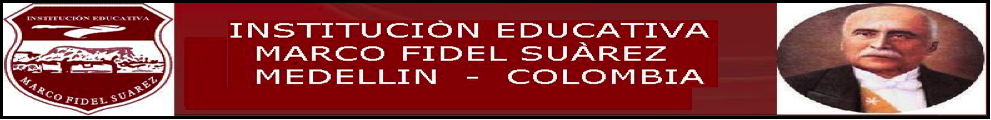 TALLER DE REFUERZOGRADO DECIMOJESUS ANTONIO OCAMPO SUAHallar el valor de X21X-8+7X =13+9XEfectuar las siguientes operaciones:Resolver los siguientes triángulos.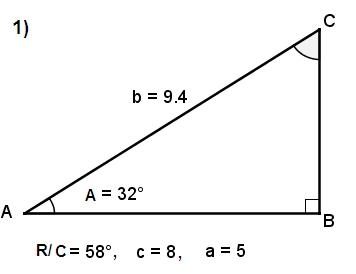 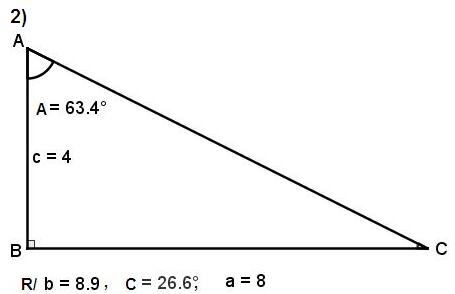 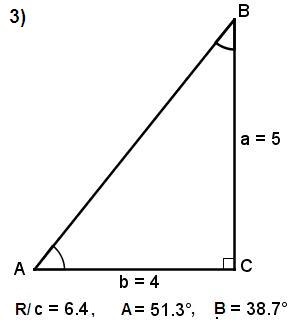 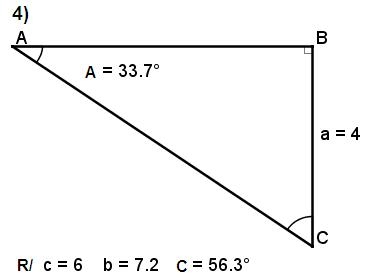 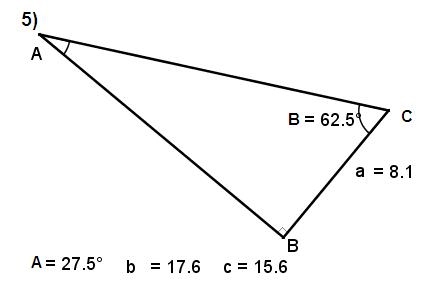 Resolver los siguientes triángulos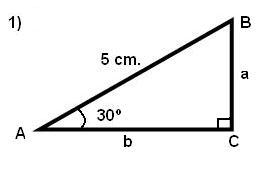 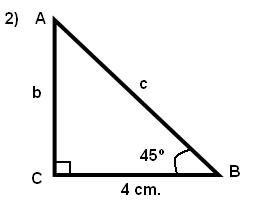 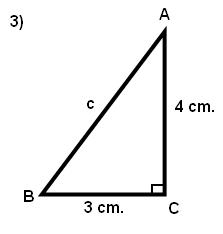 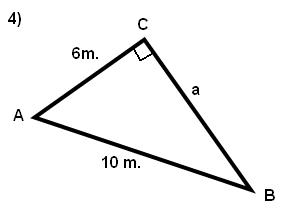 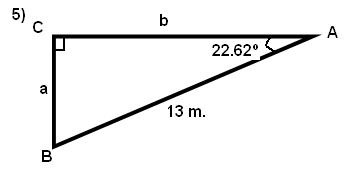 Resolver los siguientes triángulos cuyos datos se dan. Además dibujar los respectivos triángulos. Tener presente que el ángulo recto se denota con la letra “C” y la hipotenusa con “c”1)    A = 30º    ,    c = 50 m.2)    a = 10 cm.    ,    b =15 cm.3)    B = 45º    ,    b = 20 m.4)    a = 12 cm.    ,    c = 24 cm.5)    c = 115    ,    B = 40º.     Medir cada de los siguientes ángulos y clasificarlos en agudos u obtusos.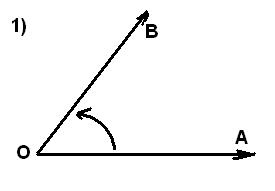 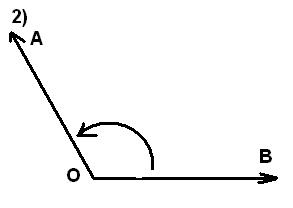 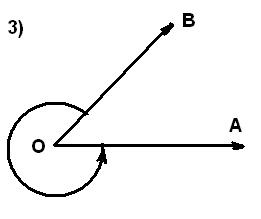 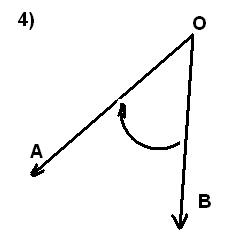 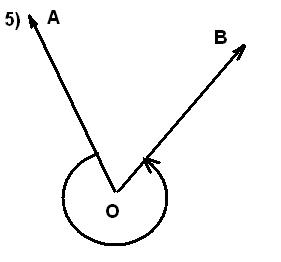 